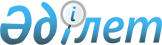 2016 жылға арналған мектепке дейiнгi тәрбие мен оқытуға мемлекеттiк бiлiм беру тапсырысын, жан басына шаққандағы қаржыландыру және ата-ананың ақы төлеу мөлшерiн бекiту туралы
					
			Күшін жойған
			
			
		
					Жамбыл облысы Байзақ аудандық әкімдігінің 2016 жылғы 12 ақпандағы № 49 қаулысы. Жамбыл облысы Әділет департаментінде 2016 жылғы 2 наурызда № 2955 болып тіркелді. Күші жойылды - Жамбыл облысы Байзақ ауданы әкімдігінің 2016 жылғы 27 мамырдағы № 229 қаулысымен      Ескерту. Күші жойылды - Жамбыл облысы Байзақ ауданы әкімдігінің 27.05.2016 № 229 қаулысымен. 

      РҚАО-ның ескертпесі. 

       Құжаттың мәтінінде түпнұсқаның пунктуациясы мен орфографиясы сақталған.

       "Қазақстан Республикасындағы жергiлiктi мемлекеттiк басқару және өзiн-өзi басқару туралы" Қазақстан Республикасының 2001 жылғы 23 қаңтардағы Заңының 31, 37 баптарына, "Бiлiм туралы" Қазақстан Республикасының 2007 жылғы 27 шiлдедегi Заңының 6 бабының 4 тармағының 8-1) тармақшасына сәйкес Байзақ ауданының әкiмдiгi ҚАУЛЫ ЕТЕДI:

      1. 2016 жылға арналған мектепке дейiнгi тәрбие мен оқытуға мемлекеттiк бiлiм беру тапсырысын, жан басына шаққандағы қаржыландыру және ата-ананың ақы төлеу мөлшерi қосымшаға сәйкес бекiтiлсiн.

      2. "Байзақ ауданы әкiмiнiң аппараты" коммуналдық мемлекеттiк мекемесi аталған қаулы баспасөз беттерiнде және жергiлiктi атқарушы органның интернет – ресурстарында жариялануын қамтамасыз етсiн.

      3. Осы қаулының орындалуын бақылау аудан әкiмiнiң орынбасары Сағындық Жұмағұлұлы Кенжебаевқа жүктелсiн.

      4. Осы қаулы әдiлет органдарында мемлекеттiк тiркелген күннен бастап күшiне енедi және оның алғаш ресми жарияланған күнінен кейiн күнтiзбелiк он күн өткен соң қолданысқа енгiзiледi.

 2016 жылға арналған мектепке дейінгі тәрбие мен оқытуға мемлекеттік білім беру тапсырысын, жан басына шаққандағы қаржыландыру және ата-ананың ақы төлеу мөлшерін бекіту туралы
					© 2012. Қазақстан Республикасы Әділет министрлігінің «Қазақстан Республикасының Заңнама және құқықтық ақпарат институты» ШЖҚ РМК
				
      Аудан әкімі

М. Шүкеев
Байзақ ауданы әкімдігінің 
2016 жылғы 12 ақпандағы
№ 49 қаулысына қосымша№

Мектепке дейінгі мекемелер

Мемлекеттік білім беру тапсырысы, (орын) оның ішінде қаржыландыратыны

Мемлекеттік білім беру тапсырысы, (орын) оның ішінде қаржыландыратыны

Мемлекеттік білім беру тапсырысы, (орын) оның ішінде қаржыландыратыны

Мемлекеттік білім беру тапсырысы, (орын) оның ішінде қаржыландыратыны

Мемлекеттік білім беру тапсырысы, (орын) оның ішінде қаржыландыратыны

Бір айға ата-ананың ақы төлеу мөлшері

№

Мектепке дейінгі мекемелер

Республикалық нысаналы трансферттер есебінен

Жергілікті бюджет есебінен

Республикалық нысаналы трансферттер есебінен (тенге)

Республикалық бюджеттен қаржыландырылатын балабақшаларға жергілікті бюджеттен қосымша бөлінетін қаржы

Жергілікті бюджет есебінен (тенге)

Бір айға ата-ананың ақы төлеу мөлшері

Шағын орталықтар

19599

2000

13015

4000

Бала-бақшалар:

5000

1

30 балаға дейін

95

30

19599

30000

33000

5000

2

31-ден 50 балаға дейін

145

150

19599

30000

32000

5000

3

51-ден 75 балаға дейін

145

250

19599

18000

27000

5000

4

76-дан 100 балаға дейін

180

200

19599

16000

24000

5000

5

101-ден 175 балаға дейін

425

220

19599

19000

20000

5000

6

176-ден 200 балаға дейін

360

0

19599

3000

19000

5000

7

201-ден 250 балаға дейін

0

210

19599

2000

19000

5000

8

250-ден жоғары

280

0

19599

2000

19000

5000

9

жекеменшік балабақша

75

0

19599

Барлығы

1705

1060

